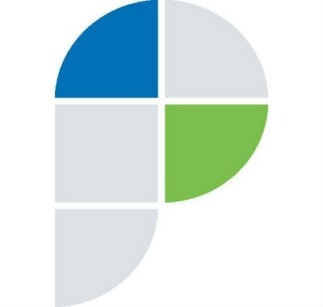 ПРЕСС – РЕЛИЗС начала года удостоверяющий центр кадастровой палаты выдал более 200 электронных подписейБрянск, 17 августа 2018 года, -  С начала года удостоверяющий центр кадастровой палаты выдал более 200 электронных подписей.За семь месяцев 2018 года Кадастровая палата по Брянской  области выпустила 234 квалифицированных сертификатаключей проверки электронной подписи для собственных и коммерческих целей.Для оформления заявки на получение электронной подписи через Интернет необходимо:зарегистрироваться в личном кабинете на сайте Удостоверяющего центра и загрузить сканы необходимых документовоплатить услугу любым удобным способомпосетить офис Кадастровой палаты (адреса офисов можно узнать на сайте kadastr.ru)  или нотариальную контору для удостоверения личности (в случае получения услуги в нотариальной конторе нотариус проводит сверку документов и направляет в удостоверяющий центр заключение о подтверждении личности)скачать сертификат в личном кабинете.Срок действия квалифицированных сертификатов ключей проверки электронной подписи Удостоверяющего центра Кадастровой палаты составляет 1 год и 3 месяца, стоимость - 700 рублей.Сертификаты, выдаваемые Удостоверяющим центром ФГБУ "ФКП Росреестра", позволяют получить доступ ко всем сервисам и функциям портала Госуслуг, а также личного кабинета правообладателя на портале Росреестра, подать налоговую декларацию, поставить автомобиль на учет и многое другое.Специалисты Удостоверяющего центра Кадастровой палаты по Брянской области всегда готовы проконсультировать по вопросам оформления электронной подписи по телефону 8 (4832) 67 19 55.СправкаФедеральная кадастровая палата (ФГБУ «ФКП Росреестра») – подведомственное учреждение Федеральной службы государственной регистрации кадастра и картографии (Росреестра). Федеральная кадастровая палата обеспечивает реализацию полномочий Росреестра в сфере государственной регистрации прав на недвижимое имущество и сделок с ним, кадастрового учета объектов недвижимости и кадастровой оценки в соответствии с законодательством Российской Федерации. В начале июля 2017 года вступили в силу изменения в устав ФГБУ «ФКП Росреестра», которые закрепили за учреждением функции по выполнению кадастровых работ в отношении объектов недвижимости федеральной собственности, землеустроительных работ, научно-исследовательских, опытно-конструкторских работ, а также предоставление информационных, справочных, аналитических и консультационных услуг, анализ программ и проектов.Контакты для СМИЩемелинина Е.А.Начальник отдела контроля и анализа деятельностиТел. (4832) 671965E-mail:  ShemelininaEA@32.kadastr.ruАдрес: 241019, г. Брянск, ул. 2-я Почепская, д. 35А